Righteousness is the quality of being morally right or justifiable. Reflect on where you could apply the phrase “Better a little with righteousness” to your life and actions. Some suggestions include how you relate to younger siblings or students, how you approach your results from a topic test or exam, how you relate to someone who asks you for help. 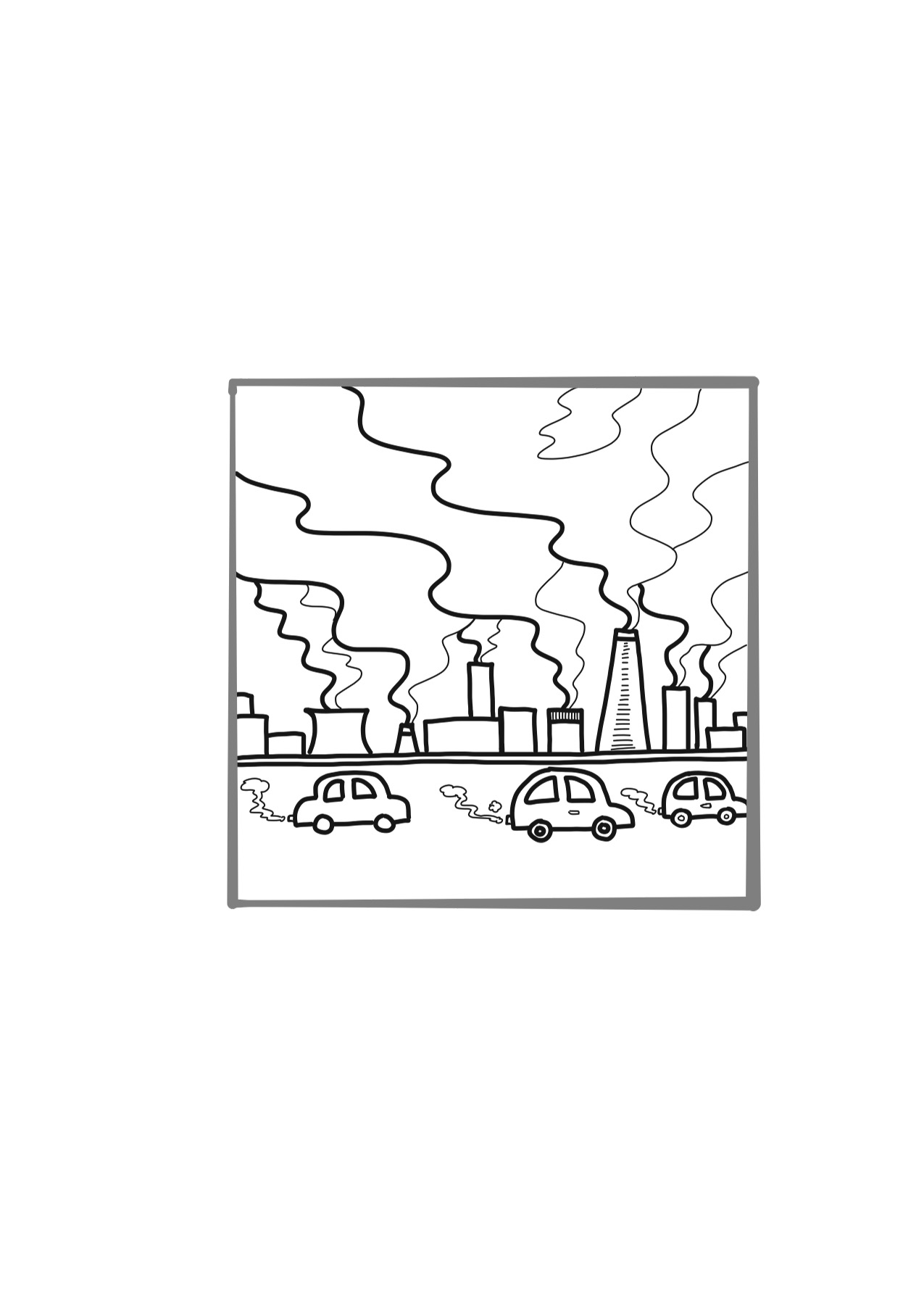 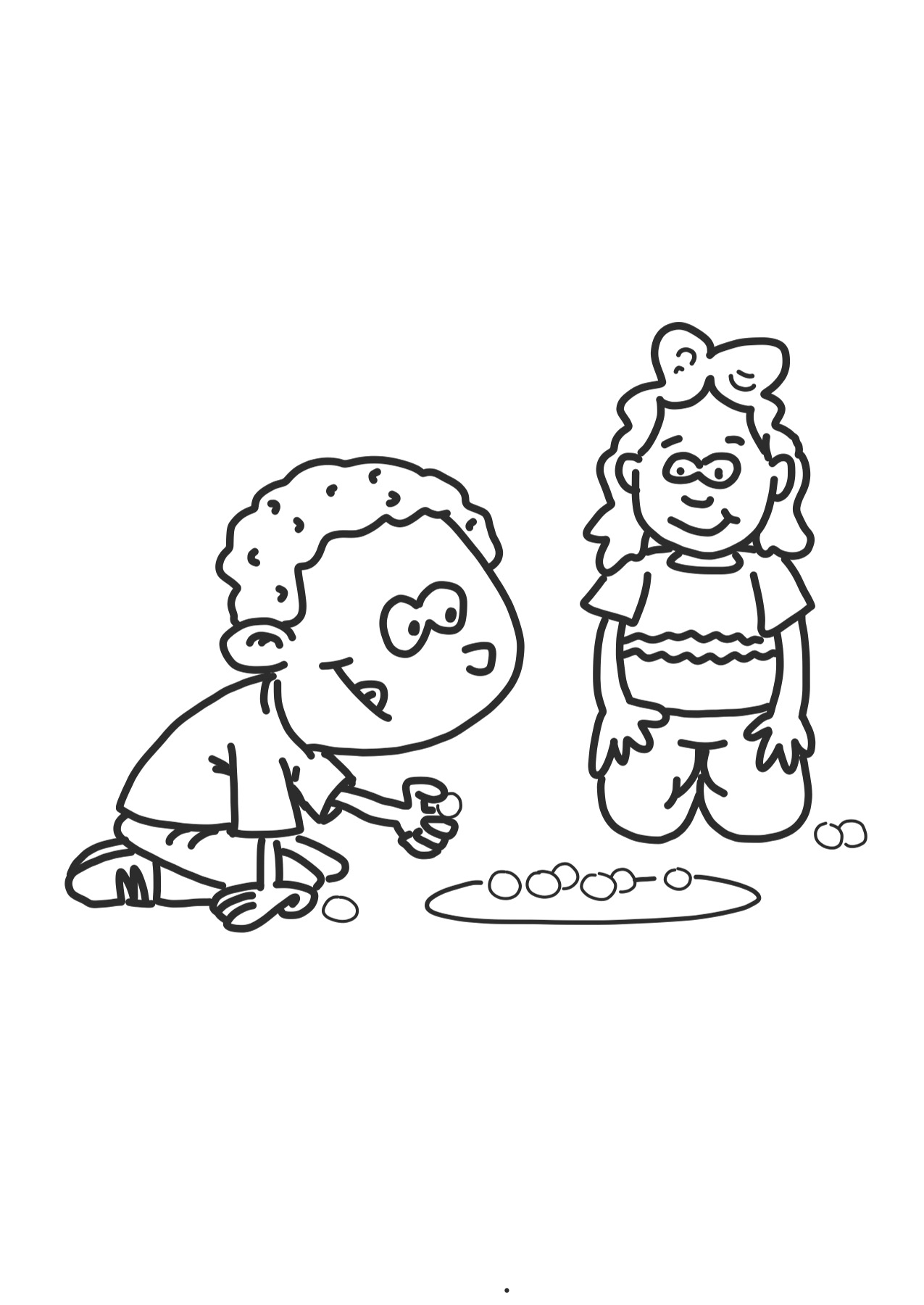 